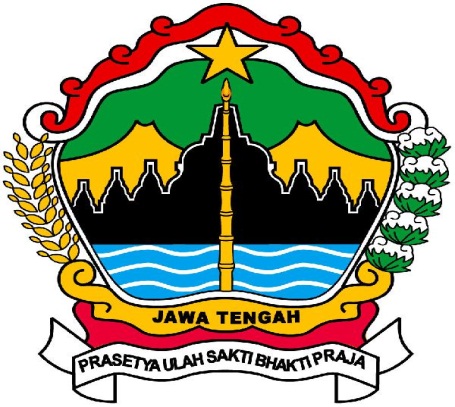 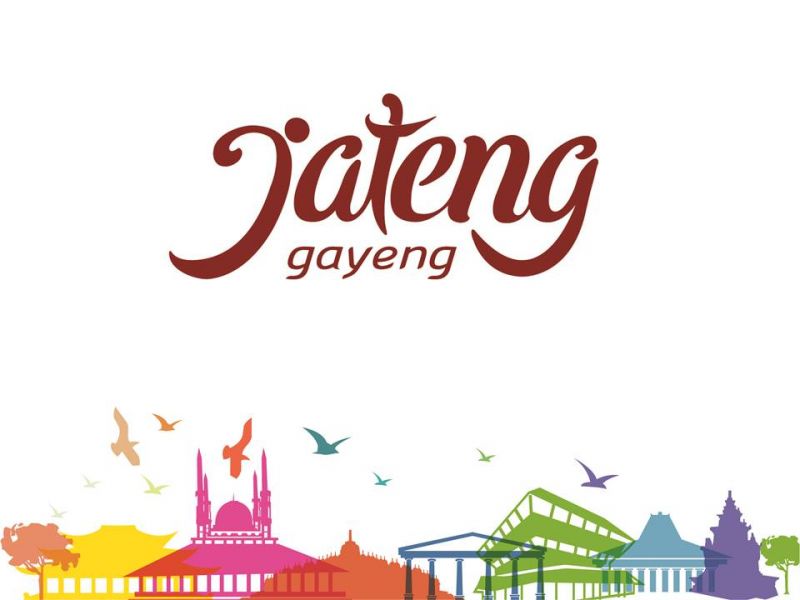 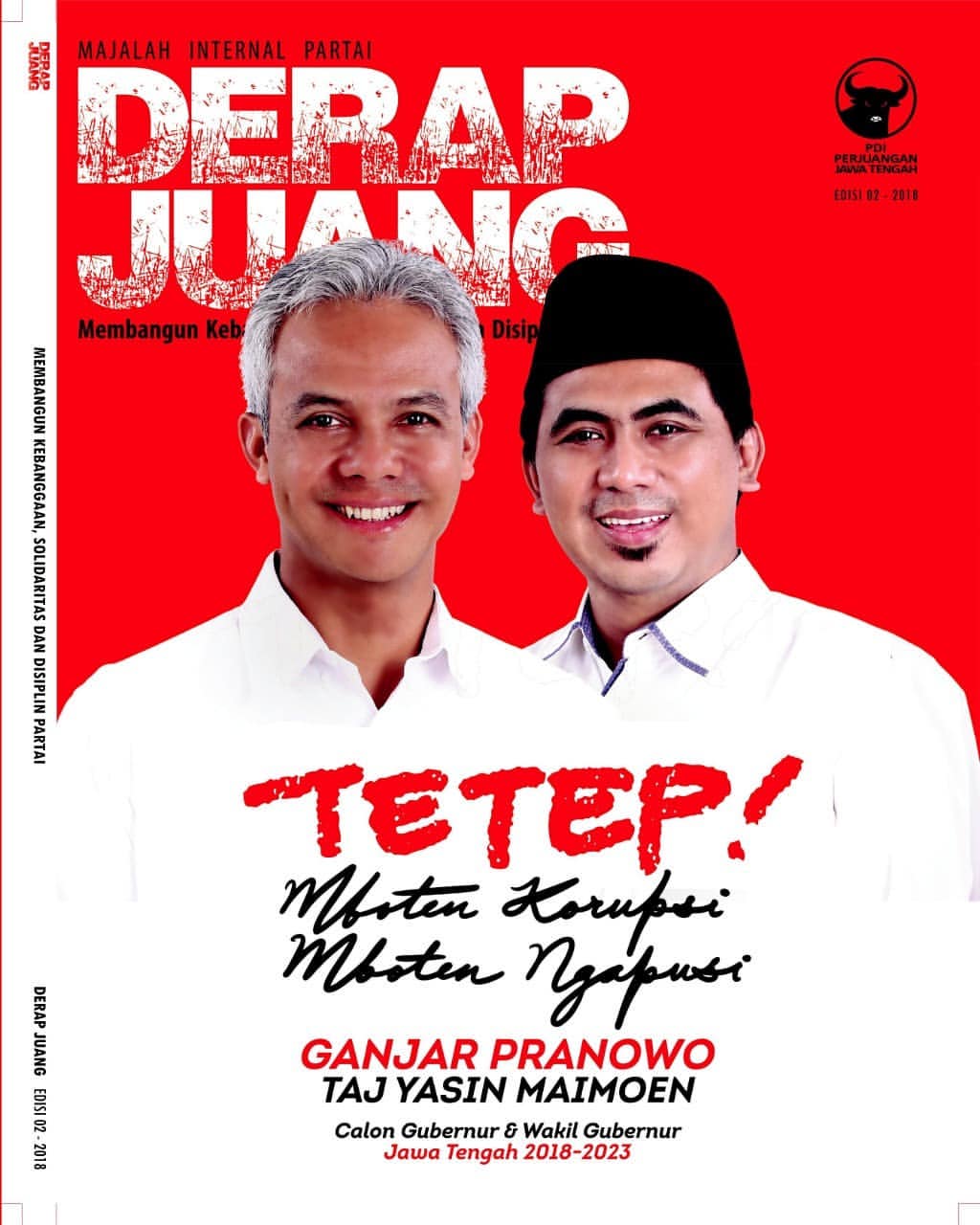 LAPORAN KEUANGAN PELAKSANAAN APBD SEKRETARIAT DAERAH PROVINSI JAWA TENGAHTAHUN ANGGARAN 2018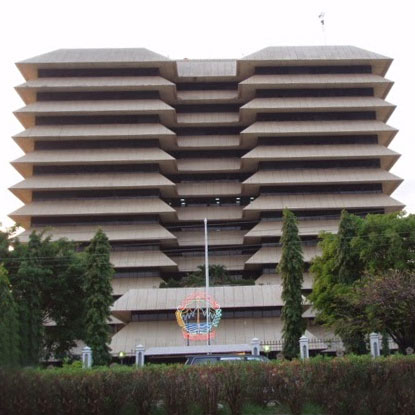 PEMERINTAH PROVINSI JAWA TENGAH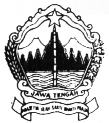                         PEMERINTAH  PROVINSI  JAWA  TENGAH                        SEKRETARIAT  DAERAHJl. Pahlawan  No. 9  Telpon  8311174  ( 20 saluran )  Fax.  8311266Semarang  50243PERNYATAAN TANGGUNG JAWAB	Laporan Keuangan Sekretariat Daerah Provinsi Jawa Tengah yang terdiri dari (a) Laporan Realisasi Anggaran; (b) Neraca; (c) Laporan Operasional; (d) Laporan Perubahan Ekuitas; (e) Catatan atas Laporan Keuangan Tahun Anggaran 2018 sebagaimana terlampir adalah tanggung jawab kami.	Laporan Keuangan tersebut telah disusun berdasarkan sistem pengendalian intern yang memadai, dan isinya telah menyajikan informasi pelaksanaan anggaran, posisi keuangan dan catatan atas laporan keuangan secara layak sesuai dengan Standar Akuntansi Pemerintahan.Semarang,          Januari   2019PENGGUNA ANGGARANDr. Ir. SRI PURYONO K.S, MPNIP. 19600209 198603 1 004